Date last modified/updated:             Internal audit: Who last modified/updated:                Management review: Risks and Opportunity RegisterTop Management ApprovalCommentsTask 1Task 1Task 1Outputs for Task 7Outputs for Task 7Outputs for Task 7Outputs for Task 7Outputs for Task 7Internal or external (I or E)Risk or opportunity (R or O)IssueImpact on EnMS (1-3)Likelihood (1-3)Risk Level (Low, Medium, High)Action to addressEffectiveness EvaluationERBuy-In from Municipal LevelIOManagement Pushing EnMSIRChanges to Process may Affect OutputIRFacility Modifications must Abide by State CodesEOPlant “Image” as Environmentally ConsciousERDrastic Energy Use Changes may Affect Utility Rate StructureIRAging InfrastructureERInfrastructure Issues Leading to (I/I) Issues in Collection and TransmissionIOTraining to Develop and Retain Competent PersonnelDate approved:Who approved: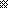 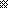 